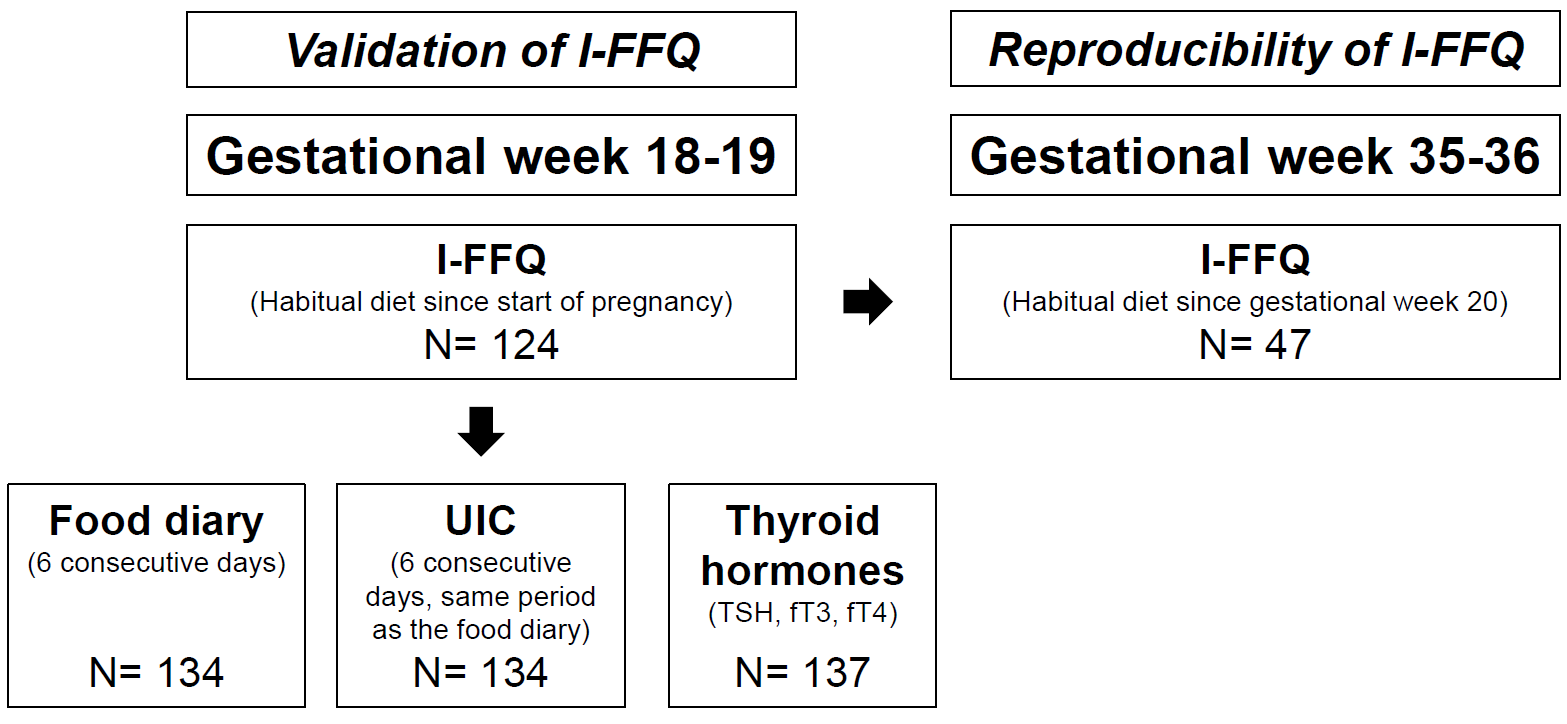 Figure S1 Overview of methods used in validation of the I-FFQ in Norwegian pregnant womenI-FFQ, iodine specific food frequency questionnaire; TSH, thyroid stimulating hormone; fT3, free triiodothyronine; fT4, free thyroxineTable S1 Number of food items specified in the iodine specific food frequency questionnaire (I-FFQ) and the food diary, and number of frequency alternatives in the I-FFQ. In addition, the I-FFQ and the food diary included questions regarding dietary supplements including type, brand and intake frequency. Food itemFood diary - Number of food itemsI-FFQ - Number of food itemsFrequency response in I-FFQSeafood as dinner or warm lunch5215 frequency alternatives:NeverLess than 1/month1-3 times/month1-2 times/week3 times or more/weekSeafood as spread4145 frequency alternatives:NeverLess than 1/month1-3 times/month1-2 times/week3 times or more/weekMilk, yoghurt and other milk containing drinks6137 frequency alternatives:NeverLess than 1/week1-3 times/week4-6 times/week1 time/day2 times/day3-4 times or more/dayCheese and cheese products877 frequency alternatives:NeverLess than 1/week1-3 times/week4-6 times/week1 time/day2 times/day3-4 times or more/dayOther foods made with milk and dairy products547 frequency alternatives:NeverLess than 1/week1-3 times/week4-6 times/week1 time/day2 times/day3-4 times or more/dayEggs116 frequency alternatives:Less than 1 egg/week2-3 eggs/week4-5 eggs/week6-7 eggs/week8 or more eggs/weekTotal food items28 60 